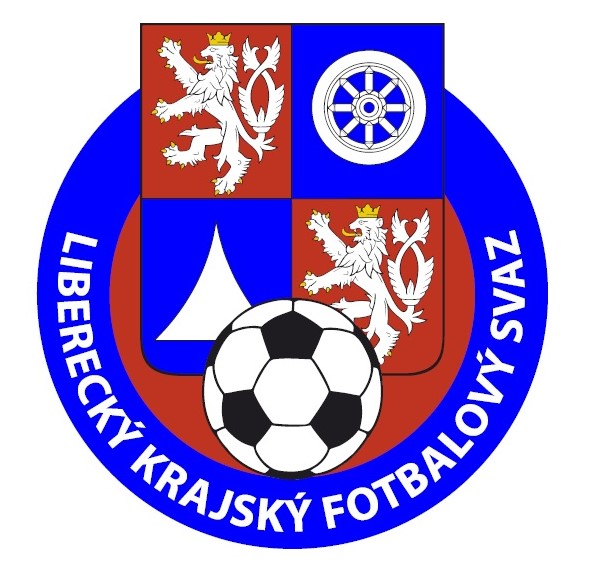 Turnaj starších žáků„O pohár předsedy Libereckého KFS“PropoziceKategorie: 	starší žáci, hráči narození po 1.1. 2006(Okresní kolo OFS ČL)Účastníci: Arsenal ČL, Lokomotiva ČL, Nový Bor, Stráž pod Ralskem a Horní LibchavaPravidla: 	hra 10 + 1 ( střídání je možné opakovaně )		k utkání může tým nominovat max. 18 hráčů		hrací doba 2x25 min.		hlavní rozhodčí OFS ČL, asistenty rozhodčího si zajistí každý klub	Hřiště: TJ Stružnice – Jezvé  (možnost občerstvení na vlastní náklady)Turnaj – každý s každým (vítěz 3 body, nerozhodný výsledek 1 bod, poražený 0 bodů)Sobota: 5.6. 202109:00 hod. Arsenal – Nový Bor		 10:00 hod. Stráž – Lokomotiva		11:00 hod. H. Libchava – Arsenal		12:00 hod. N. Bor – Stráž			13:00 hod. Horní Libchava – Lokomotiva		Neděle: 6.6. 202109:00 hod. Horní Libchava – Nový Bor10:00 hod. Arsenal – Stráž11:00 hod. Lokomotiva – Nový Bor12:00 hod. H. Libchava – Stráž13:00 hod. Arsenal – Lokomotiva- celkový vítěz okresního kola postupuje do krajského semifinále (za podmínek: při shodě bodů rozhoduje o vítězi vzájemný zápas, více vstřelených branek, celkové skóre, 3x pokutový kop)Veškeré dotazy, připomínky volejte, pište Bc. Tomáš Kucr GTM OFS ČL (777848087, mladez.lipa@seznam.cz )	Za dodržování veškerých hygienických a bezpečnostních opatření k danému termínu utkání (dle nařízení Vlády ČR a Ministerstva zdravotnictví ČR, FAČR) zodpovídá všechny zúčastněné kluby. Před začátkem turnaje všichni hráči a funkcionáři uvedeni v ZoU v IS předloží rozhodčím turnaje četné prohlášení hráče (u mládeže podepsáno zákonným zástupcem), které R zkontroluje a po turnaji vrátí jednotlivým klubům.V případě nepředložení prohlášení nebude hráč – funkcionář k utkání připuštěn ke hře.Podmínky pro krajskou část: 	Účastníci:	-     kluby hrající soutěže pod Libereckým KFS a jejich okresy-	hráči startují dle své klubové příslušnosti s možností „zkoušek“ hráčů; hráč na zkoušku může startovat na písemné povolení mateřského oddílu-	do turnaje se můžou přihlásit i sdružené týmy; za ty mohou nastoupit hráči obou týmů bez omezení počtu.-	do turnaje se nemohou přihlásit týmy hrající pod ŘKČ	Hrací systém:-	hraje se základní část (4 okresy) a z nich postupují vítězové do finálové části 		Základní část:-	každý OFS organizuje základní část-	struktura základní části je na každém OFS -	každý OFS dodá na finálovou část svého zástupce-	základní část se musí dohrát do neděle 20.6.2021		Finálová část:-	ve finálové části startují 4 týmy – za každý OFS jeden tým-	finálová část se bude hrát systémem, dvě semifinále – o umístění (o 1.m a 3.m)-	semifinálové dvojice 	OFS Semily – OFS Jablonec				OFS Č.Lípa – OFS Liberec-	místo konání semifinále – domluva týmů, v případě neshody určí pořadatel turnaje-	místo finále a o 3.místo bude upřesněno-	datum konání: 	semifinále středa 23.6.2021				finále sobota 26.6.2021-	v případě nerozhodného výsledku ve finálové části se provádí penaltový rozstřel – 3 penalty a dále ko systémOstatní náležitosti:Hrací doba: 	 - dle RS LKFS pro kategorii U15 – 2 x 35 min; 10+1 – standart.hřiště		Střídání: 	- opakované střídaní- k utkání může tým nominovat max. 18 hráčů		Startovné: 	- se neplatíRozhodčí: 	základní část – nominace rozhodčího (jednoho – hlavního) deleguje OFSvyplacení rozhodčích – jednotlivý OFS, následné proplacení KFSv případě možnosti zápisu do IS fotbal.cz proplácí rozhodčí FAŘfinálová část -delegace 3 rozhodčích KFS a následné vyplacenív případě možnosti zápisu zápasů (obou částí) do IS fotbal.cz budou se zápisy vyplňovat zde pokud ne, je doporučení použít „klasické“ papírové fotbalové zápisy jako oficiální zápis o utkání, tam bude stačit vyplnit ručně; papír. zápisy zašleme aby byly jednotnéodměna hlavní rozhodčí:  225,- + cestovné (dle sazebníku FAČR)Za dodržování veškerých hygienických a bezpečnostních opatření k danému termínu utkání (dle nařízení Vlády ČR a Ministerstva zdravotnictví ČR, FAČR) zodpovídá pořadatelský klub